Р Е Ш Е Н И Е№ 117 от 28 июля 2021 годаО создании Собрания депутатов Шалинского сельского поселения Моркинского муниципального района Республики Марий Эл с правами юридического лицаРуководствуясь статьей 41 Федерального закона от 6 октября 2003 г. №131-ФЗ "Об общих  принципах  организации местного  самоуправления в Российской Федерации и статьей 21 Устава Шалинского сельского  поселения Моркинского муниципального района Республики Марий Эл, Собрание  депутатов Шалинского сельского поселения  РЕШИЛО:1.Создать Собрание депутатов Шалинского сельского поселения  Моркинского муниципального района Республики Марий Эл  с правами  юридического лица.2.Поручить Главе Шалинского сельского поселения Моркинского муниципального района Республики Марий Эл Бушковой Т.И. осуществить юридические действия, связанные с государственной регистрацией Собрания депутатов Шалинского сельского поселения Моркинского муниципального района Республики Марий Эл.3.Контроль за исполнением настоящего решения возложить на постоянную комиссию по бюджету, налогам и  предпринимательству.
Глава Шалинского сельского поселения                                    Т.И.БушковаШале ял шотан илемындепутатше погынжо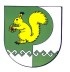 Собрание депутатов Шалинского сельского поселения425 151 Морко район, Кугу Шале ял, Молодежный  урем, 3Телефон-влак: 9-32-65425 151, Моркинский район, дер.Большие Шали ул. Молодежная, 3Телефоны: 9-32-65